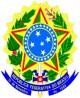 MINISTÉRIO DA EDUCAÇÃOUNIVERSIDADE FEDERAL DO RECÔNCAVO DA BAHIAComitê de Acompanhamento de Políticas Afirmativas e Acesso à Reserva de Cotas Comissão de Aferição de AutodeclaraçãoANEXO DDECLARAÇÃO DE PERTENCIMENTO ÉTNICO PARA MORADORES REMANESCENTES DE COMUNIDADES QUILOMBOLASEu/Nós, abaixo assinado/s, declaro/amos para os devidos fins de direito que o/a candidato/a 			, RG n.º		, CPF nº	, nascido em	/		/	, pertencente á comunidade quilombola					é membro desta comunidade,situada no Município	, Estado	.Declaro/amos ainda serem verdadeiras as informações prestadas, e estar/mos ciente que a declaração inverídica, uma vez comprovada mediante procedimento institucional, implicará no cancelamento da matrícula na Universidade Federal do Recôncavo da Bahia – UFRB (conforme § 4º do artigo 41 da Resolução CONSUNI nº 003/2018).Declaro/amos ainda que estou/amos ciente/s de que a informação falsa poderá submeter-me ao previsto no art. 299 do Código Penal Brasileiro. 	,	de	de	.(local)	(dia)	(mês)	(ano)LiderançaRG: 	CPF: 	Campus Universitário, Rua Rui Barbosa, 710, Centro, Cruz das Almas/Bahia - CEP 44.380-000 CNPJ 07.777.800/0001-62 - Tel.: (75) 3621-6827